WORLD AIRLINES CLUBS ASSOCIATION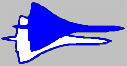 UNIVERSAL PACKAGE RESERVATION FORM(One Form Per Person)Event name:      Name (as in passport, please print):First, middle, last:      Male    Female Nationality:      Passport No:      	Country of Issue:      	Place of Issue:      	Date of Issue:      	Expiry Date:      	(day/month/year)	(day/month/year)Home address:      Tel. No.: Country code (   ) Area code (     )      	E-mail:      Accommodation RequiredDouble  (one double bed)   twin  (two single beds)   single supplement  (one bed)Rooming partner (if applicable): Name (first, last):      Rooming partner request (if applicable): male    female Smoking room    non-smoking room Special considerations, e.g. meals, accessibility, etc.:      Intended arrival from:      	Intended departure to:      Date:      	Flight No.:      	Date:      	Flight No.:      (day/month/year)	(day/month/year)PaymentRefer to the event brochure for payment details.Member of (Interline Club):      	Member-at-Large (Membership No.)      I have read and understood the package brochure and fully understand the conditions regarding the deposit payment, final payment, cancellation fee, no show fee, etc. With my signature below, I guarantee payment and agree that transportation to and from the starting point of the package, travel insurance, legal liability(ies), etc. is my own responsibility.Signature: ____________________________________________________	Date (day/month/year):      Approved by (Interline Club President, Interline Club WACA Representative or WACA Administration Manager):Name:      Signature: ____________________________________________________	Date (day/month/year):      